Publicado en Sevilla el 09/01/2023 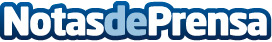 La periodista Inmaculada Casal, ‘Flamenca con Arte 2023’El galardón, establecido de forma anual por la diseñadora Ángeles Verano como antesala a las pasarelas flamencas y ferias desarrolladas en Andalucía, se le hará entrega el próximo 28 de enero en la Fundación CajaSol 
Datos de contacto:María José García-Mondelo Pérez617551616Nota de prensa publicada en: https://www.notasdeprensa.es/la-periodista-inmaculada-casal-flamenca-con Categorias: Moda Sociedad Televisión y Radio Andalucia Nombramientos http://www.notasdeprensa.es